                              Our Lady of Peace Catholic Primary and Nursery School                         		Weekly Timetable 4RL St Blaise– 2019-2020                                              ‘With Christ in our hearts, together we grow.’MondayTuesdayWednesdayThursdayFriday8.45 – 8.55 amMorning MathsMorning MathsMorning MathsMorning MathsMorning Maths9.00 - 9.30amAssembly AssemblyAssemblyAssemblyAssembly 9.30 – 10.30amMathsMathsMathsMathsMaths10.30 – 10.45amBREAKBREAKBREAKBREAKBREAK10.45 - 11.00amGPSGPSSpellingsGPSGPS11.00 - 12.00pmEnglishEnglishEnglishEnglishEnglish12.00 – 1.00pm      LUNCHLUNCHLUNCHLUNCHLUNCH1.00 – 2.00pmICT 1.00-1.40pmR.EP.E1.00-1.50pmFrench1.00-1.45pmTopic1.00-1.50pm2.00 – 3.10pmR.E1.40-2.40pmGuided Reading 2.00-2.30pmP.E1.00-1.50pmGuided Reading 1.45-2.15pmGuided Reading 1.50-2.20pm2.00 – 3.10pmMusic2.40-3.10pmArt2.30-3.10pmScienceGames2.15-3.10pmPSHE2.20-2.502.00 – 3.10pmMusic2.40-3.10pmArt2.30-3.10pmScienceGames2.15-3.10pmGolden Time2.50-3.10pm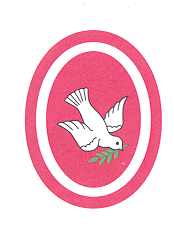 